OS Map Symbol QuestionsWhy do we use map symbols?






How many OS map symbols are there? 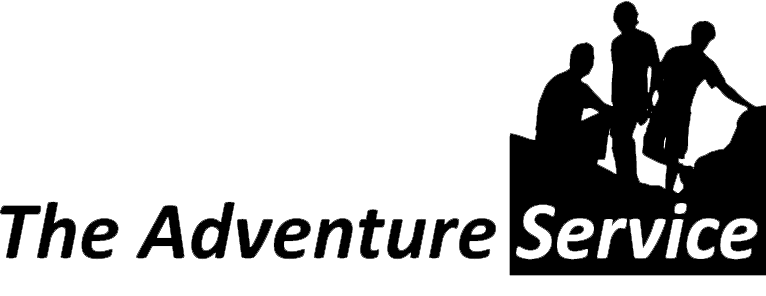 